1 сентября - День знаний!   1 сентября День знаний – традиционный праздник школ России, но и дошкольники с радостью встречают учебный год, который сделает еще старше, здоровее и умнее маленьких ребят детского сада.  День знаний – это праздник друзей, улыбок, света! Это самый долгожданный день для тех, кто идет в страну Знаний. В нашем группе «Василёк» уже стало традицией проводить развлечения посвящённые Дню Знаний. Все ребята, отдохнувшие и загорелые, снова собираются в стенах родного  детского сада. Вот и малышей пришёл поздравить Петрушка с Днём знаний! Весь праздник Петрушка играл в забавные игры с ребятами:  «Весёлая зарядка»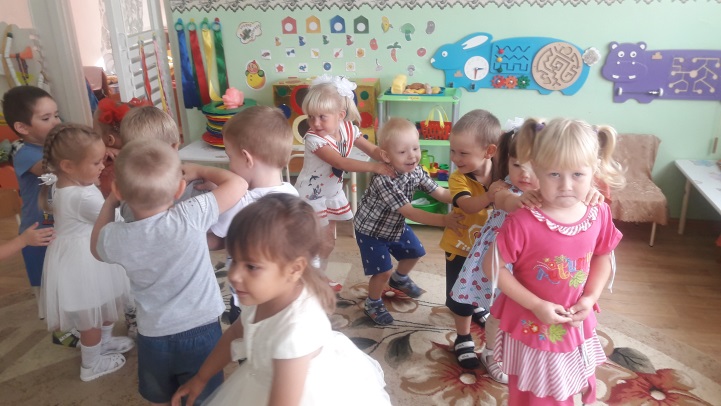 «Хитрая лиса»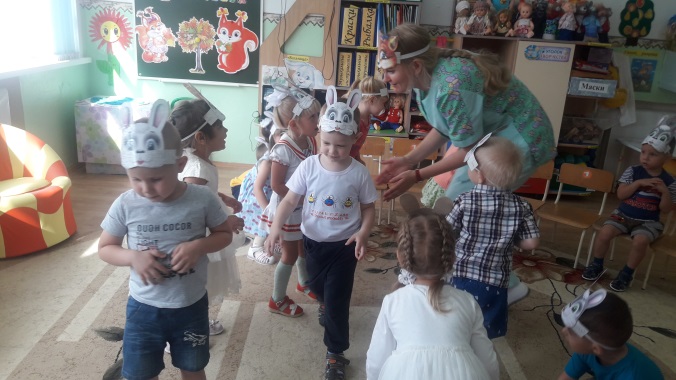 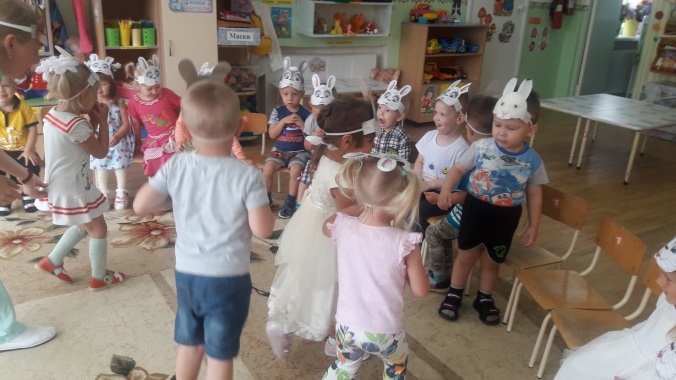 «Танец полька»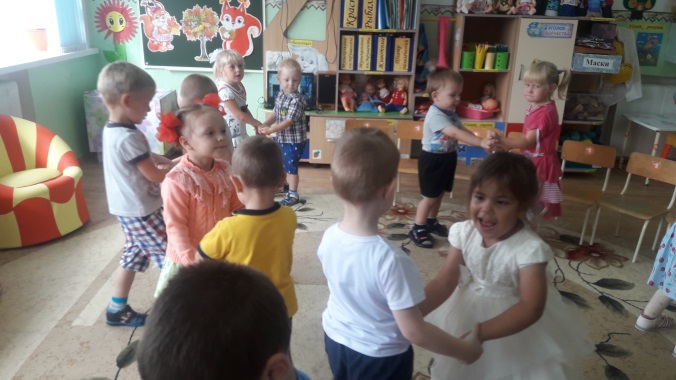 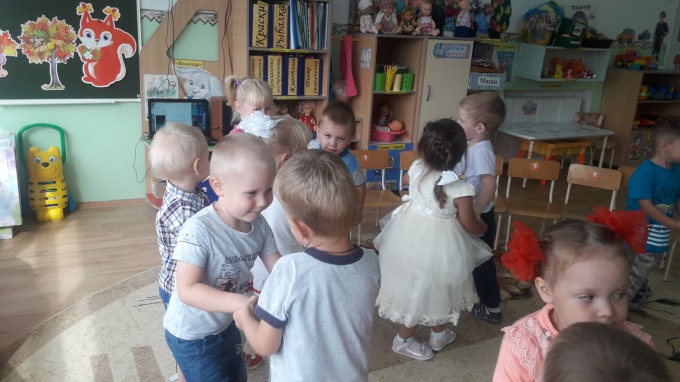 «Волшебный платочек»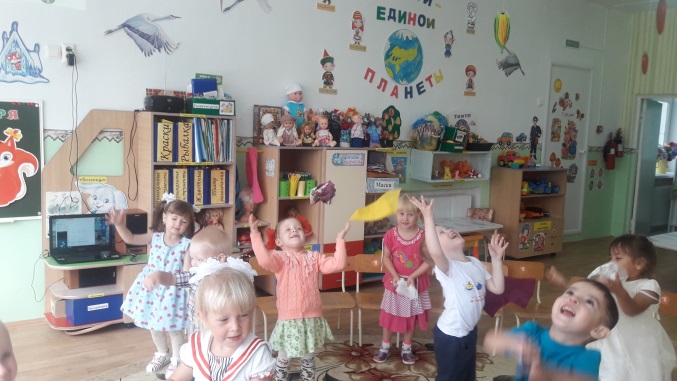 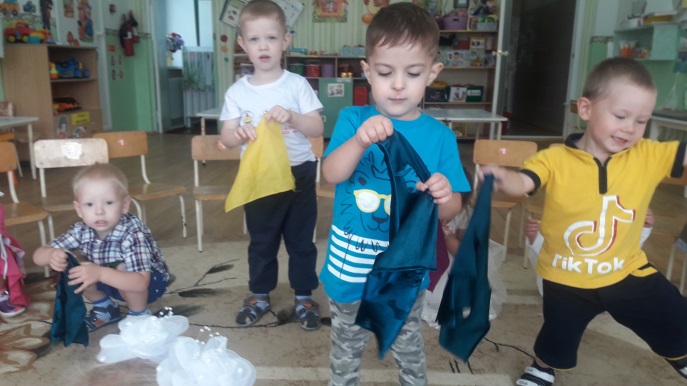 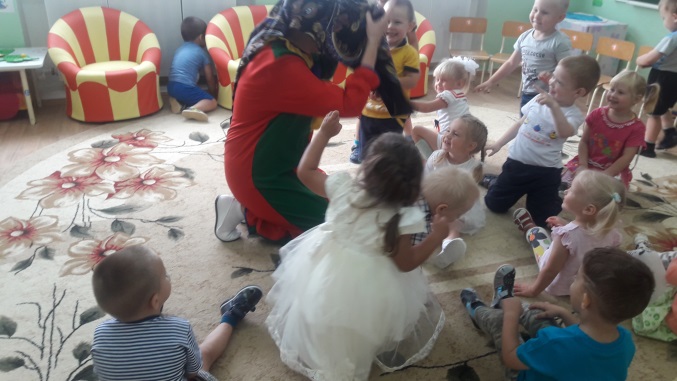 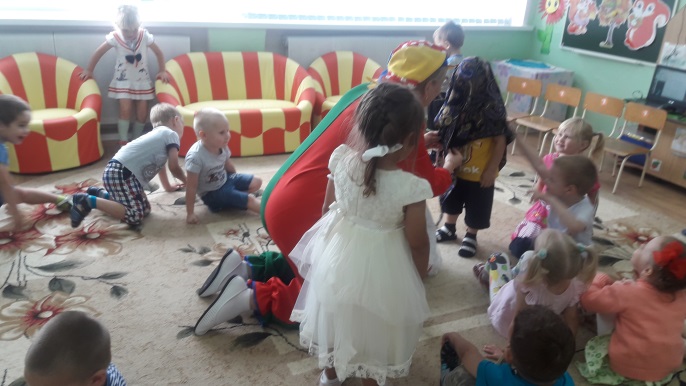 «Собери листочки»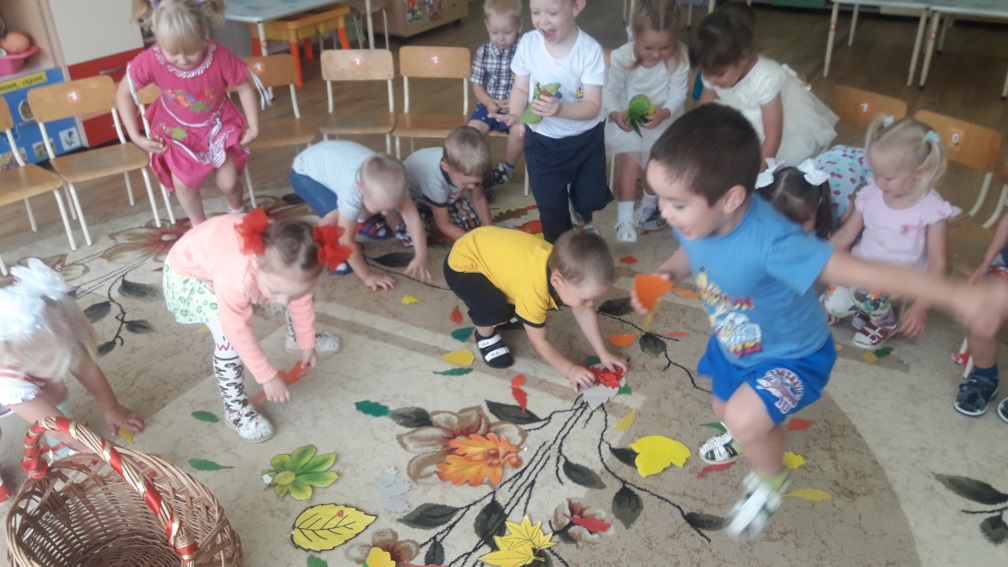 «Раскрась листья»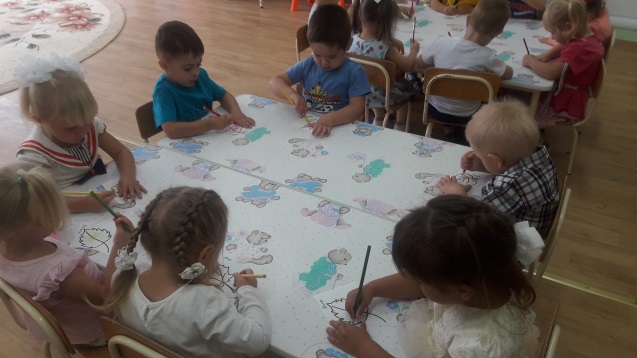 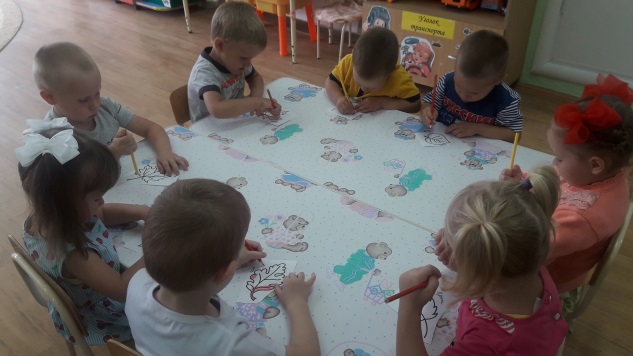 А в конце праздника вместе с детьми,  петрушка подарил цветы всем сотрудникам детского сада «Сибирячок» корпус №3. И пожелал всем успехов, здоровья,  творчества  в новом учебном году.  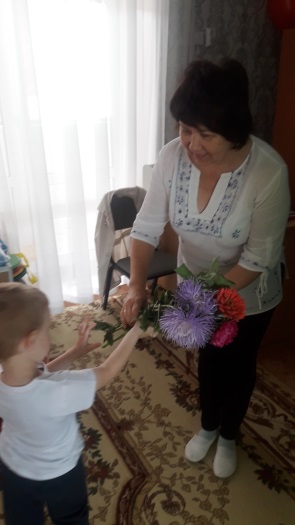 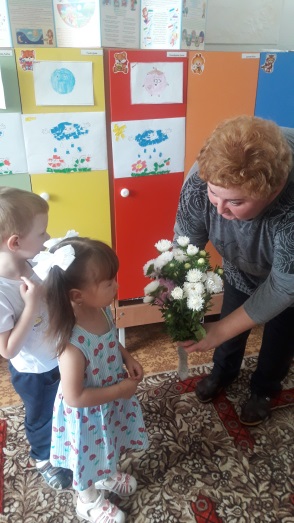 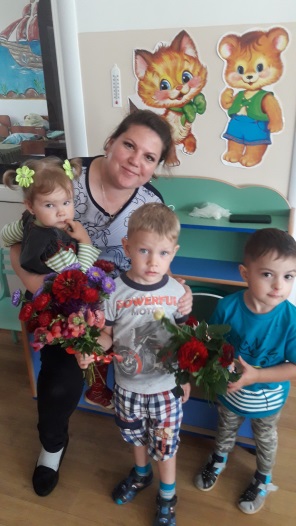 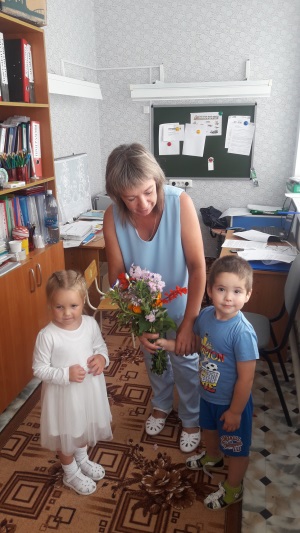 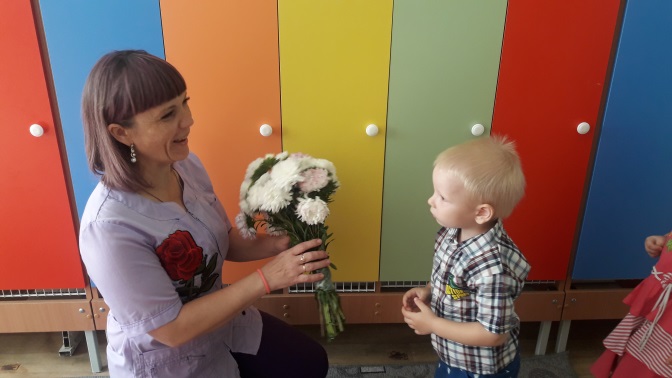 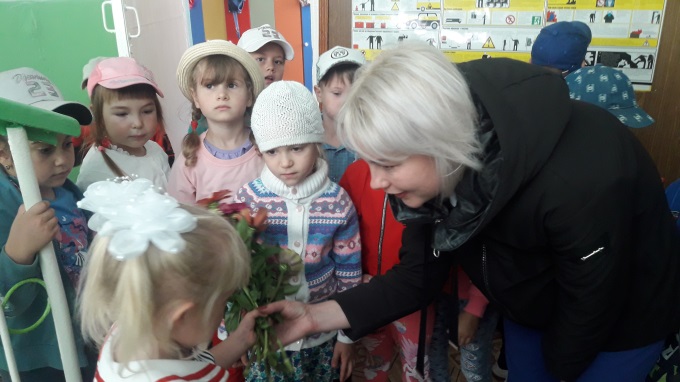 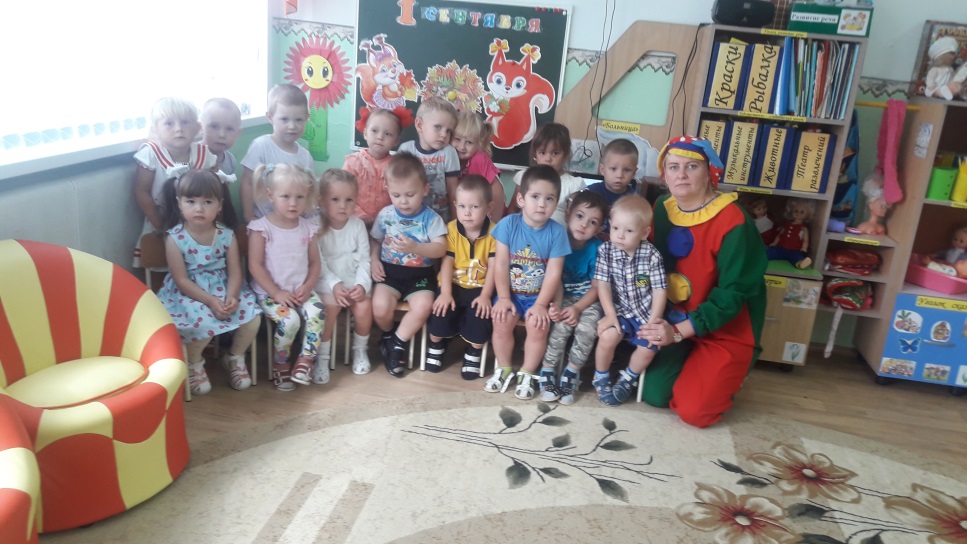 Есть у нас немало славныхРазных дней в календареНо один есть — самый главныйСамый первый в сентябре!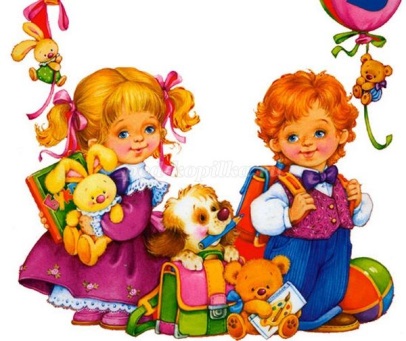 Сегодня День знаний у вас малыши!Мы рады поздравить вас всех от души.Желаем вам слушаться маму и папу.И видеть лишь радость своими глазами.Жить в мирной стране и не с кем не ругаться.Друзьями со всеми всегда оставатьсяПослушными быть, никогда не ленитьсяИ многому в этом году научиться!Стёпочкина Маргарита Сергеевна, воспитатель 